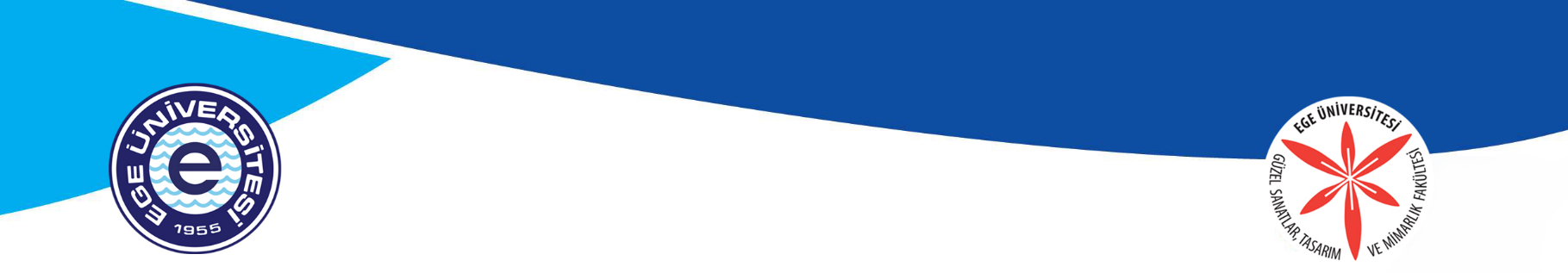 EGE ÜNİVERSİTESİ GÜZEL SANATLAR, TASARIM VE MİMARLIK FAKÜLTESİ DEKANLIĞINA Fakülteniz   .................................................................................. Bölümü....................................    numaralı öğrencisiyim .........................................................................................’e verilmek üzere transkript belgesinin düzenlenerek tarafıma verilmesini saygılarımla arz ederim........ / ......  / 20......																................................................							(Ad, Soyad, İmza)	Adres:	..................................................................................................................................................................................................................................................................................................................................................................................................................................................	Ev:.................................................................................................................   	İş:..................................................................................................................	Cep:..............................................................................................................	E-posta:	.........................................................@..........................................................	TC Kimlik No:	................................................................................................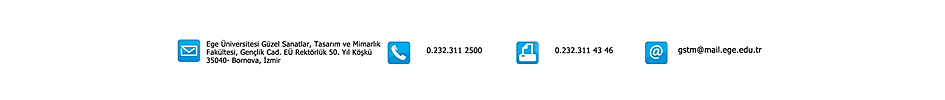 